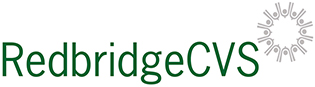 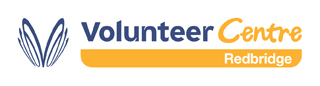 Volunteer Opportunity Registration FormVolunteer Centre Redbridge aims to provide a high quality service for volunteer involving organisations and volunteers. The information provided on this form is used to match volunteers to suitable opportunities. Please ensure you complete the form in full as we are unable to process incomplete forms. If you have multiple roles to promote, please complete one form for each opportunity.If you have any questions or need support to complete this form, please contact us on 
020 3874 4139 and we will be happy to assist.Organisation DetailsOrganisation: Contact name: Contact position: Phone: Email: Please indicate your preferred method of communication:Email 	 Telephone 	            No preference 	Best day/time for us to contact you: Website: About your organisationOpportunity DetailsTitle of volunteering opportunity: Number of volunteers required: Postcode where volunteering activity takes place:			orIn the community (Redbridge)       In the community (London)        Homebased     Other (please specify): About your project/serviceRole profileRole requirementsOther requirementsPlease tick all that apply:Own computer      Mobile phone       Landline        Internet access           Drivers licence          Own car/access to vehicle       Insurance cover     Other (please specify):Minimum age requirement:Minimum age requirement for volunteers accompanied by a responsible adult:      What the role can offer volunteersOther benefits for volunteersPlease tick all that apply:N/A       Travel expenses        Meal expenses  	      Celebration event       Volunteer awards       Basic reference  	  Detailed reference      Other (please specify):Minimum length of service before references can be provided:Time Commitment and HoursMinimum commitment in hours:          per week/month/term/other (please specify): Minimum length of commitment (e.g. 6 months, 1 year, etc.): Volunteering days and times:	If your opportunity is flexible, please tick all that apply:Set start and finish times (if applicable):                                
If your opportunity is flexible/varied, please give details below: Access and SupportTransportSupport for volunteersPlease indicate how volunteers will be supported in their role. Tick all that apply:Volunteer handbook         Induction ☐         Named supervisor ☐    Regular supervision         Training        Other (please specify):  Compulsory trainingAccessibilityPlease tick all that apply:Wheelchair accessible  	Accessible toilet facilities   	      Accessible parking bay  Induction loop  	Voice to text software  	Information in alternative formats Depends/multiple venues  	      Other (please specify):Support for volunteers with additional needsApplication and SelectionBrokerage supportHow would you like the brokerage team to refer interested applicants?Please provide us with applicants’ contact details        Please provide interested applicants with instructions on how to apply   Application processEmail         Application form         CV and covering letter        Online form:          Other (please specify):Contact email for applications (if different to the person completing this form):Selection processPlease tick all that applyFormal interview        Informal interview          Volunteering ‘taster’        Trial period  Test (please specify):                                  Other (please specify):DBS check required:       Yes         No     References required:       Yes        No     Number of references: From whom (e.g. family/friend, professional/education):Time period covered:Is your opportunity exempt from Rehabilitation of Offenders Act 1974:      Yes         No   Average length of recruitment process:Does your opportunity have a deadline for applications:      Yes – dd/mm/yy          No  Additional information By completing and returning this form you are confirming that you are happy for Volunteer Centre Redbridge to advertise your opportunity on the RedbridgeCVS website and other websites as appropriate, as well as using printed and social media.Once you have completed this form, please return it in Microsoft Word format by email to Alice Browne, Volunteer Development Coordinator: aliceb@redbridgecvs.net Volunteer Centre Redbridge is part of RedbridgeCVS. RedbridgeCVS is a registered charity (1005075) and a registered company limited by guarantee in England (2569614). Our registered address is 103 Cranbrook Road, Ilford, Essex IG1 4PU.MonTuesWedsThursFriSatSunMorningAfternoonEvening